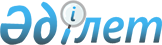 Қарағанды қалалық мәслихатының 2012 жылғы 19 желтоқсандағы XІІІ сессиясының "Қарағанды қаласының 2013-2015 жылдарға арналған бюджеті туралы" N 113 шешіміне өзгерістер енгізу туралы
					
			Мерзімі біткен
			
			
		
					Қарағанды қалалық мәслихатының V шақырылған XIV сессиясының 2013 жылғы 30 қаңтардағы N 127 шешімі. Қарағанды облысының Әділет департаментінде 2013 жылғы 14 ақпанда N 2161 болып тіркелді. Қолданылу мерзімінің өтуіне байланысты өз әрекетін тоқтатты      Қазақстан Республикасының 2008 жылғы 4 желтоқсандағы Бюджет кодексіне, Қазақстан Республикасының 2001 жылғы 23 қаңтардағы "Қазақстан Республикасындағы жергілікті мемлекеттік басқару және өзін-өзі басқару туралы" Заңына сәйкес, Қарағанды қалалық мәслихаты ШЕШІМ ЕТТІ:

      1. Қарағанды қалалық мәслихатының 2012 жылғы 19 желтоқсандағы XIII сессиясының "Қарағанды қаласының 2013-2015 жылдарға арналған бюджеті туралы" N 113 шешіміне (Нормативтік құқықтық актілерді мемлекеттік тіркеу тізілімінде N 2061 болып тіркелген, 2012 жылғы 28 желтоқсандағы N 162 (1068) "Взгляд на события" газетінде жарияланған), келесі өзгерістер енгізілсін:

      1) 1-тармақта:

      1) тармақшада:

      "37 406 162" сандары "37 584 023" сандарына ауыстырылсын;

      "20 876 026" сандары "20 957 026" сандарына ауыстырылсын;

      "60 975" сандары "130 975" сандарына ауыстырылсын;

      "244 500" сандары "271 361" сандарына ауыстырылсын;

      2) тармақшада:

      "37 820 162" сандары "39 289 618" сандарына ауыстырылсын;

      4) тармақшада:

      "473 000" сандары "1 764 595" сандарына ауыстырылсын;

      тармақша 5) келесі редакцияда мазмұндалсын:

      "5) бюджет тапшылығын қаржыландыру – 1 764 595 мың теңге, оның ішінде:

      қарыздар түсімі – 1 322 000 мың теңге;

      қарыздарды өтеу – 849 000 мың теңге;

      бюджет қаражатының пайдаланылатын қалдықтары – 1 291 595 мың теңге.".

      2) көрсетілген шешімнің 1, 5 қосымшалары аталған шешімнің 1, 2 қосымшаларына сәйкес жаңа редакцияда мазмұндалсын.

      2. Осы шешім 2013 жылғы 1 қаңтардан бастап қолданысқа енгізіледі.

 Қарағанды қаласының 2013 жылға арналған бюджеті Қарағанды қаласының
Қазыбек би атындағы және Октябрь аудандарының
2013 жылға арналған бюджеттік бағдарламалары
					© 2012. Қазақстан Республикасы Әділет министрлігінің «Қазақстан Республикасының Заңнама және құқықтық ақпарат институты» ШЖҚ РМК
				V шақырылған Қарағанды

қалалық мәслихатының кезектен

тыс ХІV сессиясының төрайымы

Ю. Бадина

Қарағанды қалалық

мәслихатының хатшысы

Қ. Оспанов

Қарағанды қалалық мәслихатының
2013 жылғы 30 қаңтардағы
XIV сессиясының N 127 шешіміне
1 қосымша
Қарағанды қалалық мәслихатының
2012 жылғы 19 желтоқсандағы
XIII сессиясының N 113 шешіміне
1 қосымшаСанаты

Санаты

Санаты

Санаты

Сома, мың теңге

Сыныбы

Сыныбы

Сыныбы

Сома, мың теңге

Ішкі сыныбы

Ішкі сыныбы

Сома, мың теңге

Атауы

Сома, мың теңге

1

2

3

4

5

І. Кірістер

37584023

1

Салықтық түсімдер

20957026

01

Табыс салығы

7734299

2

Жеке табыс салығы

7734299

03

Әлеуметтiк салық

5425031

1

Әлеуметтік салық

5425031

04

Меншiкке салынатын салықтар

3452583

1

Мүлiкке салынатын салықтар

1491381

3

Жер салығы

805555

4

Көлiк құралдарына салынатын салық

1155647

05

Тауарларға, жұмыстарға және қызметтерге салынатын iшкi салықтар

3794021

2

Акциздер

3001790

3

Табиғи және басқа да ресурстарды пайдаланғаны үшiн түсетiн түсiмдер

311300

4

Кәсiпкерлiк және кәсiби қызметтi жүргiзгенi үшiн алынатын алымдар

404298

5

Ойын бизнесіне салық

76633

08

Заңдық мәнді іс-әрекеттерді жасағаны және (немесе) оған уәкілеттігі бар мемлекеттік органдар немесе лауазымды адамдар құжаттар бергені үшін алынатын міндетті төлемдер

551092

1

Мемлекеттік баж

551092

2

Салықтық емес түсiмдер

130975

01

Мемлекеттік меншіктен түсетін кірістер

32322

1

Мемлекеттік кәсiпорындардың таза кірiсi бөлігінің түсімдері

2760

5

Мемлекет меншiгіндегі мүлiктi жалға беруден түсетін кірістер

29562

06

Басқа да салықтық емес түсiмдер

98653

1

Басқа да салықтық емес түсiмдер

98653

3

Негізгі капиталды сатудан түсетін түсімдер

271361

03

Жердi және материалдық емес активтердi сату

271361

1

Жерді сату

236861

2

Материалдық емес активтерді сату

34500

4

Трансферттердің түсімдері

16224661

02

Мемлекеттік басқарудың жоғары тұрған органдарынан түсетін трансферттер

16224661

2

Облыстық бюджеттен түсетін трансферттер

16224661

Функционалдық топ

Функционалдық топ

Функционалдық топ

Функционалдық топ

Функционалдық топ

Сома (мың теңге)

Кіші функция

Кіші функция

Кіші функция

Кіші функция

Сома (мың теңге)

Бюджеттік бағдарламалардың әкiмшiсi

Бюджеттік бағдарламалардың әкiмшiсi

Бюджеттік бағдарламалардың әкiмшiсi

Сома (мың теңге)

Бағдарлама

Бағдарлама

Сома (мың теңге)

Атауы

Сома (мың теңге)

1

2

3

4

5

6

II. Шығындар

39289618

01

Жалпы сипаттағы мемлекеттiк қызметтер

814957

1

Мемлекеттiк басқарудың жалпы функцияларын орындайтын өкiлдi, атқарушы және басқа органдар

405738

112

Аудан (облыстық маңызы бар қала) мәслихатының аппараты

48742

001

Аудан (облыстық маңызы бар қала) мәслихатының қызметін қамтамасыз ету жөніндегі қызметтер

47776

003

Мемлекеттік органның күрделі шығыстары

966

122

Аудан (облыстық маңызы бар қала) әкімінің аппараты

171138

001

Аудан (облыстық маңызы бар қала) әкімінің қызметін қамтамасыз ету жөніндегі қызметтер

155838

003

Мемлекеттік органның күрделі шығыстары

15300

123

Қаладағы аудан, аудандық маңызы бар қала, кент, ауыл (село), ауылдық (селолық) округ әкімінің аппараты

185858

001

Қаладағы аудан, аудандық маңызы бар қаланың, кент, ауыл (село), ауылдық (селолық) округ әкімінің қызметін қамтамасыз ету жөніндегі қызметтер

182258

022

Мемлекеттік органның күрделі шығыстары

3600

2

Қаржылық қызмет

68024

452

Ауданның (облыстық маңызы бар қаланың) қаржы бөлімі

68024

001

Ауданның (облыстық маңызы бар қаланың) бюджетін орындау және ауданның (облыстық маңызы бар қаланың) коммуналдық меншігін басқару саласындағы мемлекеттік саясатты іске асыру жөніндегі қызметтер 

37879

003

Салық салу мақсатында мүлікті бағалауды жүргізу

11690

011

Коммуналдық меншікке түскен мүлікті есепке алу, сақтау, бағалау және сату

18205

018

Мемлекеттік органның күрделі шығыстары

250

5

Жоспарлау және статистикалық қызмет

41195

453

Ауданның (облыстық маңызы бар қаланың) экономика және бюджеттік жоспарлау бөлімі

41195

001

Экономикалық саясатты, мемлекеттік жоспарлау жүйесін қалыптастыру және дамыту және ауданды (облыстық маңызы бар қаланы) басқару саласындағы мемлекеттік саясатты іске асыру жөніндегі қызметтер

37285

004

Мемлекеттік органның күрделі шығыстары

910

110

Заңды тұлғалардың жарғылық капиталына мемлекеттiң қатысуы арқылы iске асырылуы жоспарланатын бюджеттiк инвестициялардың экономикалық сараптамасы

3000

9

Жалпы сипаттағы өзге де мемлекеттiк қызметтер

300000

467

Ауданның (облыстық маңызы бар қаланың) құрылыс бөлімі

300000

040

Мемлекеттік органдардың объектілерін дамыту

300000

02

Қорғаныс

14656

1

Әскери мұқтаждар

14656

122

Аудан (облыстық маңызы бар қала) әкімінің аппараты

14656

005

Жалпыға бірдей әскери міндетті атқару шеңберіндегі іс-шаралар

14656

03

Қоғамдық тәртіп, қауіпсіздік, құқықтық, сот, қылмыстық-атқару қызметі

243485

9

Қоғамдық тәртіп және қауіпсіздік саласындағы басқа да қызметтер

243485

458

Ауданның (облыстық маңызы бар қаланың) тұрғын үй-коммуналдық шаруашылығы, жолаушылар көлігі және автомобиль жолдары бөлімі

243485

021

Елдi мекендерде жол жүрісі қауiпсiздiгін қамтамасыз ету

243485

04

Бiлiм беру

12334314

1

Мектепке дейiнгi тәрбие және оқыту

2270623

464

Ауданның (облыстық маңызы бар қаланың) білім бөлімі

2270623

009

Мектепке дейінгі тәрбие ұйымдарының қызметін қамтамасыз ету

1775051

040

Мектепке дейінгі білім беру ұйымдарында мемлекеттік білім беру тапсырысын іске асыруға

495572

2

Бастауыш, негізгі орта және жалпы орта білім беру

8967613

464

Ауданның (облыстық маңызы бар қаланың) білім бөлімі

8967613

003

Жалпы білім беру

8202319

006

Балаларға қосымша білім беру 

765294

9

Бiлiм беру саласындағы өзге де қызметтер

1096078

464

Ауданның (облыстық маңызы бар қаланың) білім бөлімі

800225

001

Жергілікті деңгейде білім беру саласындағы мемлекеттік саясатты іске асыру жөніндегі қызметтер

32364

005

Ауданның (облыстық маңызы бар қаланың) мемлекеттік білім беру мекемелер үшін оқулықтар мен оқу-әдiстемелiк кешендерді сатып алу және жеткізу

42337

007

Аудандық (қалалық) ауқымдағы мектеп олимпиадаларын және мектептен тыс іс-шараларды өткiзу

595

012

Мемлекеттік органның күрделі шығыстары

3150

015

Жетім баланы (жетім балаларды) және ата-аналарының қамқорынсыз қалған баланы (балаларды) күтіп-ұстауға асыраушыларына ай сайынғы ақшалай қаражат төлемдері

154489

067

Ведомстволық бағыныстағы мемлекеттік мекемелерінің және ұйымдарының күрделі шығыстары

554350

068

Халықтың компьютерлік сауаттылығын арттыруды қамтамасыз ету

12940

467

Ауданның (облыстық маңызы бар қаланың) құрылыс бөлімі

295853

037

Білім беру объектілерін салу және реконструкциялау

295853

06

Әлеуметтiк көмек және әлеуметтiк қамсыздандыру

2160487

2

Әлеуметтiк көмек

2080921

451

Ауданның (облыстық маңызы бар қаланың) жұмыспен қамту және әлеуметтік бағдарламалар бөлімі

2080921

002

Еңбекпен қамту бағдарламасы

172790

005

Мемлекеттік атаулы әлеуметтік көмек

60516

006

Тұрғын үй көмегі

68460

007

Жергілікті өкілетті органдардың шешімі бойынша мұқтаж азаматтардың жекелеген топтарына әлеуметтік көмек

930736

010

Үйден тәрбиеленіп оқытылатын мүгедек балаларды материалдық қамтамасыз ету

5263

013

Белгіленген тұрғылықты жері жоқ тұлғаларды әлеуметтік бейімдеу

42423

014

Мұқтаж азаматтарға үйде әлеуметтiк көмек көрсету

189756

016

18 жасқа дейінгі балаларға мемлекеттік жәрдемақылар

15860

017

Мүгедектерді оңалту жеке бағдарламасына сәйкес, мұқтаж мүгедектерді міндетті гигиеналық құралдармен және ымдау тілі мамандарының қызмет көрсетуін, жеке көмекшілермен қамтамасыз ету 

549643

023

Жұмыспен қамту орталықтарының қызметін қамтамасыз ету

45474

9

Әлеуметтiк көмек және әлеуметтiк қамтамасыз ету салаларындағы өзге де қызметтер

79566

451

Ауданның (облыстық маңызы бар қаланың) жұмыспен қамту және әлеуметтік бағдарламалар бөлімі

79566

001

Жергілікті деңгейде халық үшін әлеуметтік бағдарламаларды жұмыспен қамтуды қамтамасыз етуді іске асыру саласындағы мемлекеттік саясатты іске асыру жөніндегі қызметтер 

69155

011

Жәрдемақыларды және басқа да әлеуметтік төлемдерді есептеу, төлеу мен жеткізу бойынша қызметтерге ақы төлеу

6252

067

Ведомстволық бағыныстағы мемлекеттік мекемелерінің және ұйымдарының күрделі шығыстары

4159

07

Тұрғын үй-коммуналдық шаруашылық

12630902

1

Тұрғын үй шаруашылығы

4792732

467

Ауданның (облыстық маңызы бар қаланың) құрылыс бөлімі

4780348

003

Мемлекеттік коммуналдық тұрғын үй қорының тұрғын үйін жобалау, салу және (немесе) сатып алу 

2810120

004

Инженерлік коммуникациялық инфрақұрылымды жобалау, дамыту, жайластыру және (немесе) сатып алу 

1824891

072

Жұмыспен қамту 2020 бағдарламасы шеңберінде тұрғын жай салу және (немесе) сатып алу және инженерлік коммуникациялық инфрақұрылымдарды дамыту (немесе) сатып алу

145337

479

Тұрғын үй инспекциясы бөлімі

12384

001

Жергілікті деңгейде тұрғын үй қоры саласындағы мемлекеттік саясатты іске асыру жөніндегі қызметтер

11864

005

Мемлекеттік органның күрделі шығыстары

520

2

Коммуналдық шаруашылық

4702526

458

Ауданның (облыстық маңызы бар қаланың) тұрғын үй-коммуналдық шаруашылығы, жолаушылар көлігі және автомобиль жолдары бөлімі

1636921

026

Ауданның (облыстық маңызы бар қаланың) коммуналдық меншігіндегі жылу жүйелерін қолдануды ұйымдастыру

1636921

467

Ауданның (облыстық маңызы бар қаланың) құрылыс бөлімі

3065605

006

Сумен жабдықтау және су бұру жүйесін дамыту

3065605

3

Елді-мекендерді көркейту

3135644

123

Қаладағы аудан, аудандық маңызы бар қала, кент, ауыл (село), ауылдық (селолық) округ әкімінің аппараты

1201080

009

Елді мекендердің санитариясын қамтамасыз ету

35730

010

Жерлеу орындарын күтіп-ұстау және туысы жоқ адамдарды жерлеу

3426

011

Елді мекендерді абаттандыру мен көгалдандыру

1161924

458

Ауданның (облыстық маңызы бар қаланың) тұрғын үй-коммуналдық шаруашылығы, жолаушылар көлігі және автомобиль жолдары бөлімі

1934564

015

Елдi мекендердегі көшелердi жарықтандыру

851388

018

Елдi мекендердi абаттандыру және көгалдандыру

1083176

08

Мәдениет, спорт, туризм және ақпараттық кеңістiк

858630

1

Мәдениет саласындағы қызмет

507919

455

Ауданның (облыстық маңызы бар қаланың) мәдениет және тілдерді дамыту бөлімі

507919

003

Мәдени-демалыс жұмысын қолдау

427919

005

Зоопарктер мен дендропарктердiң жұмыс iстеуiн қамтамасыз ету

80000

2

Спорт

83527

465

Ауданның (облыстық маңызы бар қаланың) Дене шынықтыру және спорт бөлімі

28827

006

Аудандық (облыстық маңызы бар қалалық) деңгейде спорттық жарыстар өткiзу

22956

007

Әртүрлi спорт түрлерi бойынша аудан (облыстық маңызы бар қала) құрама командаларының мүшелерiн дайындау және олардың облыстық спорт жарыстарына қатысуы

5871

467

Ауданның (облыстық маңызы бар қаланың) құрылыс бөлімі

54700

008

Спорт және туризм объектілерін дамыту

54700

3

Ақпараттық кеңiстiк

175368

455

Ауданның (облыстық маңызы бар қаланың) мәдениет және тілдерді дамыту бөлімі

150602

006

Аудандық (қалалық) кiтапханалардың жұмыс iстеуi

140168

007

Мемлекеттік тілді және Қазақстан халықтарының басқа да тілдерін дамыту

10434

456

Ауданның (облыстық маңызы бар қаланың) ішкі саясат бөлімі

24766

002

Газеттер мен журналдар арқылы мемлекеттік ақпараттық саясат жүргізу жөніндегі қызметтер

8950

005

Телерадио хабарларын тарату арқылы мемлекеттік ақпараттық саясатты жүргізу жөніндегі қызметтер

15816

9

Мәдениет, спорт, туризм және ақпараттық кеңiстiктi ұйымдастыру жөнiндегi өзге де қызметтер

91816

455

Ауданның (облыстық маңызы бар қаланың) мәдениет және тілдерді дамыту бөлімі

26227

001

Жергілікті деңгейде тілдерді және мәдениетті дамыту саласындағы мемлекеттік саясатты іске асыру жөніндегі қызметтер

13034

032

Ведомстволық бағыныстағы мемлекеттік мекемелерінің және ұйымдарының күрделі шығыстары

13193

456

Ауданның (облыстық маңызы бар қаланың) ішкі саясат бөлімі

56076

001

Жергілікті деңгейде ақпарат, мемлекеттілікті нығайту және азаматтардың әлеуметтік сенімділігін қалыптастыру саласында мемлекеттік саясатты іске асыру жөніндегі қызметтер

13431

003

Жастар саясаты саласында іс-шараларды іске асыру

41452

032

Ведомстволық бағыныстағы мемлекеттік мекемелерінің және ұйымдарының күрделі шығыстары

1193

465

Ауданның (облыстық маңызы бар қаланың) Дене шынықтыру және спорт бөлімі

9513

001

Жергілікті деңгейде дене шынықтыру және спорт саласындағы мемлекеттік саясатты іске асыру жөніндегі қызметтер

9513

09

Отын-энергетика кешенi және жер қойнауын пайдалану

2330726

9

Отын-энергетика кешені және жер қойнауын пайдалану саласындағы өзге де қызметтер

2330726

467

Ауданның (облыстық маңызы бар қаланың) құрылыс бөлімі

2330726

009

Жылу-энергетикалық жүйені дамыту

2330726

10

Ауыл, су, орман, балық шаруашылығы, ерекше қорғалатын табиғи аумақтар, қоршаған ортаны және жануарлар дүниесін қорғау, жер қатынастары

69819

1

Ауыл шаруашылығы

28687

474

Ауданның (облыстық маңызы бар қаланың) ауыл шаруашылығы және ветеринария бөлімі

28687

001

Жергілікті деңгейде ауыл шаруашылығы және ветеринария саласындағы мемлекеттік саясатты іске асыру жөніндегі қызметтер

11753

005

Мал көмінділерінің (биотермиялық шұңқырлардың) жұмыс істеуін қамтамасыз ету

13832

007

Қаңғыбас иттер мен мысықтарды аулауды және жоюды ұйымдастыру

3102

6

Жер қатынастары

37014

463

Ауданның (облыстық маңызы бар қаланың) жер қатынастары бөлімі

37014

001

Аудан (облыстық маңызы бар қала) аумағында жер қатынастарын реттеу саласындағы мемлекеттік саясатты іске асыру жөніндегі қызметтер

32014

004

Жердi аймақтарға бөлу жөнiндегi жұмыстарды ұйымдастыру

5000

9

Ауыл, су, орман, балық шаруашылығы және қоршаған ортаны қорғау мен жер қатынастары саласындағы өзге де қызметтер

4118

474

Ауданның (облыстық маңызы бар қаланың) ауыл шаруашылығы және ветеринария бөлімі

4118

013

Эпизоотияға қарсы іс-шаралар жүргізу

4118

11

Өнеркәсіп, сәулет, қала құрылысы және құрылыс қызметі

151145

2

Сәулет, қала құрылысы және құрылыс қызметі

151145

467

Ауданның (облыстық маңызы бар қаланың) құрылыс бөлімі

34273

001

Жергілікті деңгейде құрылыс саласындағы мемлекеттік саясатты іске асыру жөніндегі қызметтер

28443

017

Капитальные расходы государственного органа

5830

468

Ауданның (облыстық маңызы бар қаланың) сәулет және қала құрылысы бөлімі

116872

001

Жергілікті деңгейде сәулет және қала құрылысы саласындағы мемлекеттік саясатты іске асыру жөніндегі қызметтер

17695

002

Ақпараттық жүйелер құру

26624

003

Ауданның қала құрылысы даму аумағын және елді мекендердің бас жоспарлары схемаларын әзірлеу

72553

12

Көлiк және коммуникация

5118941

1

Автомобиль көлiгi

4973303

458

Ауданның (облыстық маңызы бар қаланың) тұрғын үй-коммуналдық шаруашылығы, жолаушылар көлігі және автомобиль жолдары бөлімі

4973303

022

Көлік инфрақұрылымын дамыту

300000

023

Автомобиль жолдарының жұмыс істеуін қамтамасыз ету

4673303

9

Көлiк және коммуникациялар саласындағы өзге де қызметтер

145638

458

Ауданның (облыстық маңызы бар қаланың) тұрғын үй-коммуналдық шаруашылығы, жолаушылар көлігі және автомобиль жолдары бөлімі

145638

024

Кентiшiлiк (қалаiшiлiк), қала маңындағы ауданiшiлiк қоғамдық жолаушылар тасымалдарын ұйымдастыру

9000

037

Әлеуметтік маңызы бар қалалық (ауылдық), қала маңындағы және ауданішілік қатынастар бойынша жолаушылар тасымалдарын субсидиялау

136638

13

Басқалар

2561136

3

Кәсiпкерлiк қызметтi қолдау және бәсекелестікті қорғау

72798

469

Ауданның (облыстық маңызы бар қаланың) кәсіпкерлік бөлімі

72798

001

Жергілікті деңгейде кәсіпкерлік пен өнеркәсіпті дамыту саласындағы мемлекеттік саясатты іске асыру жөніндегі қызметтер

14598

003

Кәсіпкерлік қызметті қолдау

58200

9

Басқалар

2488338

452

Ауданның (облыстық маңызы бар қаланың) қаржы бөлімі

335430

012

Ауданның (облыстық маңызы бар қаланың) жергілікті атқарушы органының резерві

335430

458

Ауданның (облыстық маңызы бар қаланың) тұрғын үй-коммуналдық шаруашылығы, жолаушылар көлігі және автомобиль жолдары бөлімі

37822

001

Жергілікті деңгейде тұрғын үй-коммуналдық шаруашылығы, жолаушылар көлігі және автомобиль жолдары саласындағы мемлекеттік саясатты іске асыру жөніндегі қызметтер

37822

467

Ауданның (облыстық маңызы бар қаланың) құрылыс бөлімі

2115086

077

"Өңірлерді дамыту" бағдарламасы шеңберінде инженерлік инфрақұрылымын дамыту

2115086

14

Борышқа қызмет көрсету

420

1

Борышқа қызмет көрсету

420

452

Ауданның (облыстық маңызы бар қаланың) қаржы бөлімі

420

013

Жергілікті атқарушы органдардың облыстық бюджеттен қарыздар бойынша сыйақылар мен өзге де төлемдерді төлеу бойынша борышына қызмет көрсету

420

IV. Қаржы активтерімен жасалатын операциялар бойынша сальдо

59000

Қаржы активтерiн сатып алу

59000

13

Басқалар

59000

9

Басқалар

59000

458

Ауданның (облыстық маңызы бар қаланың) тұрғын үй-коммуналдық шаруашылығы, жолаушылар көлігі және автомобиль жолдары бөлімі

46000

065

Заңды тұлғалардың жарғылық капиталын қалыптастыру немесе ұлғайту

46000

474

Ауданның (облыстық маңызы бар қаланың) ауыл шаруашылығы және ветеринария бөлімі

13000

065

Заңды тұлғалардың жарғылық капиталын қалыптастыру немесе ұлғайту

13000

Атауы

Сома (мың теңге)

V. Бюджет тапшылығы (профициті)

-1764595

VІ. Бюджет тапшылығын қаржыландыру (профицитін пайдалану)

1764595

Қарағанды қалалық мәслихатының
2013 жылғы 30 қаңтардағы
XIV сессиясының N 127 шешіміне
2 қосымша
Қарағанды қалалық мәслихатының
2012 жылғы 19 желтоқсандағы
XIII сессиясының N 113 шешіміне
5 қосымшаФункционалдық топ

Функционалдық топ

Функционалдық топ

Функционалдық топ

Функционалдық топ

Сома, мың теңге

Кіші функция

Кіші функция

Кіші функция

Кіші функция

Сома, мың теңге

Бюджеттік бағдарламалардың әкімшісі

Бюджеттік бағдарламалардың әкімшісі

Бюджеттік бағдарламалардың әкімшісі

Сома, мың теңге

Бағдарлама

Бағдарлама

Сома, мың теңге

Атауы

Сома, мың теңге

1

2

3

4

5

6

Қазыбек би атындағы ауданның бюджеттік бағдарламалары

606345

01

Жалпы сипаттағы мемлекеттiк қызметтер

96973

1

Мемлекеттiк басқарудың жалпы функцияларын орындайтын өкiлдi, атқарушы және басқа органдар

96973

123

Қаладағы аудан, аудандық маңызы бар қала, кент, ауыл (село), ауылдық (селолық) округ әкімінің аппараты

96973

001

Қаладағы аудан, аудандық маңызы бар қаланың, кент, ауыл (село), ауылдық (селолық) округ әкімінің қызметін қамтамасыз ету жөніндегі қызметтер

93373

022

Мемлекеттік органның күрделі шығыстары

3600

07

Тұрғын үй-коммуналдық шаруашылық

509372

3

Елді-мекендерді көркейту

509372

123

Қаладағы аудан, аудандық маңызы бар қала, кент, ауыл (село), ауылдық (селолық) округ әкімінің аппараты

509372

009

Елді мекендердің санитариясын қамтамасыз ету

2860

010

Жерлеу орындарын күтіп-ұстау және туысы жоқ адамдарды жерлеу

3426

011

Елді мекендерді абаттандыру мен көгалдандыру

503086

Октябрь ауданының бюджеттік бағдарламалары

780593

01

Жалпы сипаттағы мемлекеттiк қызметтер

88885

1

Мемлекеттiк басқарудың жалпы функцияларын орындайтын өкiлдi, атқарушы және басқа органдар

88885

123

Қаладағы аудан, аудандық маңызы бар қала, кент, ауыл (село), ауылдық (селолық) округ әкімінің аппараты

88885

001

Қаладағы аудан, аудандық маңызы бар қаланың, кент, ауыл (село), ауылдық (селолық) округ әкімінің қызметін қамтамасыз ету жөніндегі қызметтер

88885

07

Тұрғын үй-коммуналдық шаруашылық

691708

3

Елді-мекендерді көркейту

691708

123

Қаладағы аудан, аудандық маңызы бар қала, кент, ауыл (село), ауылдық (селолық) округ әкімінің аппараты

691708

009

Елді мекендердің санитариясын қамтамасыз ету

32870

011

Елді мекендерді абаттандыру мен көгалдандыру

658838

